  Name:                                                      Weekly Homework Sheet: October 13-15My WorkMy ProgressTuesdayWednesdayThursdayThe Extra MileWhat is the value of the underlined digit?
1,711,799    4,882.217What is the value of the underlined digit?
7,273,779    4,203.280What is the value of the underlined digit?
7,401,079    1,732.902What is the value of the underlined digit?
1,378,409    8,384.281Draw an array to represent the problem 3 x 9
Draw an array to represent the problem 5 x 3
Draw an array to represent the problem 5 x 8
Draw an array to represent the problem 7 x 4
Compare the numbers using >, <, or =.482.920____ 482.992,918.300____2,918.200Order the numbers from GREATEST to LEAST.283.299; 83.299; 823.299Compare the numbers using >, <, or =.23.817____23.807183.992____183.288Order the numbers from LEAST to GREATEST29.388; 20.827; 29.378Write this number in standard form.
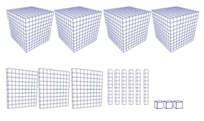 Write this number in expanded form.
5,002.190Write this number in word form.
3,388.198Write this number in expanded form.
283.98Round this number to the underlined digit.
38.288Round this number to the underlined digit.
2,042.822Round this number to the underlined digit.
1,995.298Round this number to the underlined digit.
9,740.399Find the Sum.         1 2, 4 9 0
       +   3, 9 4 1Find the Difference.
        4, 2 0 5
     -  3, 8 7 4Find the Sum.         2 9, 8 6 7
      + 1 4, 9 3 8Find the Difference.
        2 9, 8 6 7
     -  1 4, 9 3 8What number is 10 times the value of 500?Write 104 in standard form.What number is 1/10 the value of 80?
Write 103 in expanded form.Solve 34 x 17 using an area model.Solve 247 x 82 using an area model.Use a strategy you have learned to find the product.         3, 2 0 8
      x           4Use a strategy you have learned to find the product.         3, 4 1 8
      x           8Solve 38 x 21 using an area model.Solve 482 x 54 using an area model.Use a strategy you have learned to find the product.         8, 4 2 9
      x           7Use a strategy you have learned to find the product.         7, 3 4 7
      x           5TuesdayWednesdayThursdayThe Extra MileTUESDAY# of questions _____
# correct _____I need more help with…
________________________
________________________
________________________
________________________________________________________________________            WEDNESDAY
# of questions _____
# correct _____I need more help with…
________________________
________________________
________________________
________________________________________________________________________          THURSDAY # of questions _____
# correct _____I need more help with…
________________________
________________________
________________________
________________________________________________________________________           THE EXTRA MILE
# of questions _____
# correct _____I need more help with…
________________________
________________________
________________________
________________________________________________________________________MondayTuesdayWednesdayThursdayWhat is the value of the underlined digit?
1,711,799    4,882.217700,000         0.2 or 2/10What is the value of the underlined digit?
7,273,779    4,203.28070,000          0.8 or 8/10What is the value of the underlined digit?
7,401,079    1,732.9027,000,000   0.002 or 2/100What is the value of the underlined digit?
1,378,409    8,384.2818,000               80Draw an array to represent the problem 3 x 9
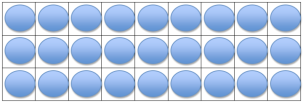 Draw an array to represent the problem 5 x 3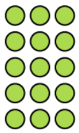 Draw an array to represent the problem 5 x 8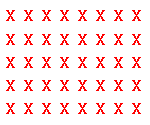 Draw an array to represent the problem 7 x 4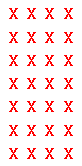 Compare the numbers using >, <, or =.482.920_<___ 482.992,918.300__>__2,918.200Order the numbers from GREATEST to LEAST.283,299; 83,299; 823,299823,999; 283,299; 83,299Compare the numbers using >, <, or =.23,817 > 23,287183,992 < 184,288Order the numbers from LEAST to GREATEST29,388; 20,827; 29,37820,827; 29,378; 29,388Write this number in standard form. 363
Write this number in expanded form.5,002.1905,000 + 2 + 0.1 + 0.09Write this number in word form.    3,388.198
three thousand, three hundred eighty-eight and one hundred ninety-eight thousandthsWrite this number in expanded form. 283.98200 + 80 + 3 + 0.9 + 0.08Round this number to the underlined digit.
38.28838.3Round this number to the underlined digit.
2,042.8222,042.82Round this number to the underlined digit.
1,995.2981,995.3Round this number to the underlined digit.
9,740.3999,740.4Find the Sum.         1 2, 4 9 0
       +   3, 9 4 11 6, 4 3 1Find the Difference.        4, 2 0 5
     -  3, 8 7 4   3 3 1Find the Sum.         2 9, 8 6 7
      + 1 4, 9 3 84 4, 8 0 5Find the Difference.        2 9, 8 6 7
     -  1 4, 9 3 8        1 4, 9 2 9What number is 10 times the value of 500?5,000Write 104 in standard form.10,000What number is 1/10 the value of 80?
8Write 103 in expanded form.10 x 10 x 10Solve 34 x 17 using an area model.                          578Solve 247 x 82 using an area model.                                20,254Use a strategy you have learned to find the product.         3, 2 0 8
      x           4              1 2, 8 3 2Use a strategy you have learned to find the product.         3, 4 1 8
      x           8              2 7, 3 4 4Solve 38 x 21 using an area model.                                 798Solve 482 x 54 using an area model.                                26,028Use a strategy you have learned to find the product.         8, 4 2 9
      x           7          5 9, 0 0 3Use a strategy you have learned to find the product.         7, 3 4 7
      x           5           3 6, 7 3 5